Проект решения 2020гО предоставлении субъектам малого и среднего предпринимательства, включенным в Реестр субъектов малого и среднего предпринимательства,отсрочки по уплате ежемесячных платежей по договорам купли-продажи недвижимого имущества, находящегося в муниципальной собственности сельского поселения Иликовский сельсовет  муниципального района Благовещенский район Республики БашкортостанВ соответствии со статьей 15 Федерального закона Российской Федерации от 06 октября 2003 года № 131-ФЗ «Об общих принципах организации местного самоуправления в Российской Федерации» (с изменениями и дополнениями), во исполнение Распоряжения Главы Республики Башкортостан от 01 апреля 2020 года № РГ-119 «О первоочередных мерах по повышению устойчивости экономики Республики Башкортостан с учетом внешних факторов, в том числе связанных с распространением новой коронавирусной инфекции», Распоряжения Правительства Республики Башкортостан от 26 мая 2020 года № 521-р, Совет сельского поселения Иликовский сельсовет муниципального района Благовещенский район Республики БашкортостанРЕШИЛ:1.	Администрации сельского поселения Иликовский сельсовет муниципального района Благовещенский район Республики Башкортостан по договорам купли-продажи недвижимого имущества, находящегося в муниципальной собственности сельского поселения Иликовский сельсовет муниципального района Благовещенский район Республики Башкортостан и арендуемого субъектами малого и среднего предпринимательства (с условием о рассрочке оплаты), заключенным до 1 апреля 2020 года, обеспечить:а)	в течение 30 календарных дней со дня обращения субъекта малого и среднего предпринимательства, включенного в Реестр субъектов малого и среднего предпринимательства, заключение дополнительного соглашения, предусматривающего предоставлении отсрочки по уплате ежемесячных платежей на период с 1 апреля 2020 года по 30 сентября 2020 года, с дальнейшим внесением суммы отсроченных ежемесячных платежей равными частями в сроки, предусмотренные графиком платежей в период с 1 октября 2020 года по 30 сентября 2021 года;б)	неначисление неустоек, штрафов, пени за несвоевременную оплату текущих ежемесячных платежей, срок оплаты по которым приходится на период с 1 апреля 2020 года по 30 сентября 2020 года.2.	Настоящее решение вступает в силу с момента его подписания и подлежит официальному обнародованию.3.	Контроль за исполнением данного решения оставляю за собой.Глава сельского поселения                                                  Д.З.Батршин								АУЫЛ  БИЛӘМӘҺЕ ХАКИМИӘТЕИЛЕК АУЫЛ СОВЕТЫМУНИЦИПАЛЬ РАЙОНЫНЫҢБЛАГОВЕЩЕН РАЙОНЫБАШКОРТОСТАН РЕСПУБЛИКАhЫ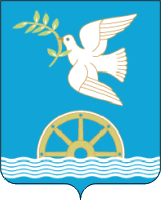 СОВЕТ  СЕЛЬСКОГО ПОСЕЛЕНИЯ ИЛИКОВСКИЙ СЕЛЬСОВЕТ МУНИЦИПАЛЬНОГО РАЙОНА БЛАГОВЕЩЕНСКИЙ РАЙОН РЕСПУБЛИКИБАШКОРТОСТАН